Homework # 9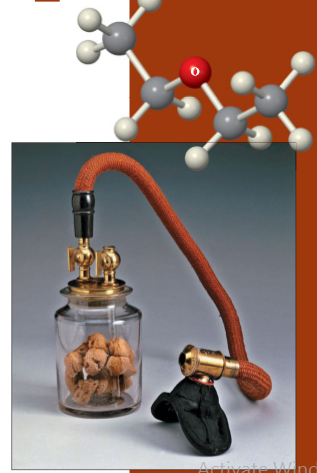 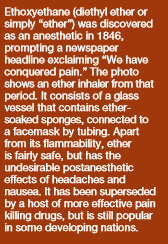 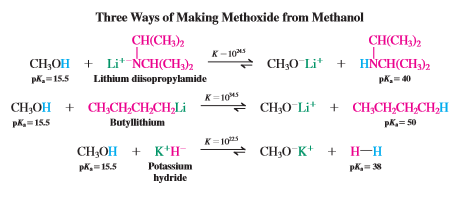 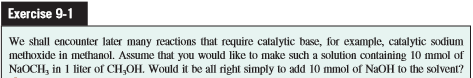 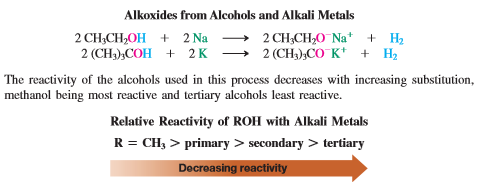 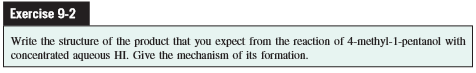 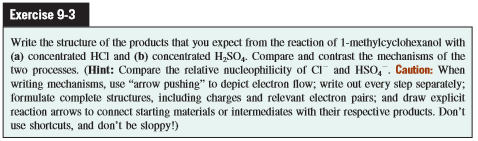 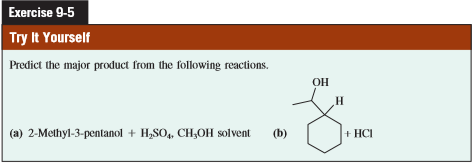 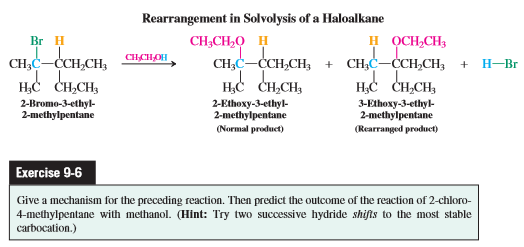 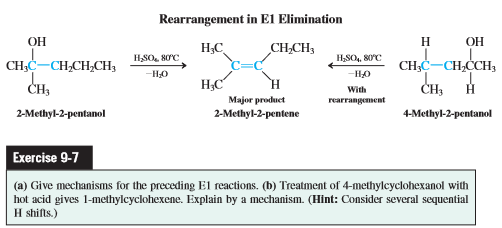 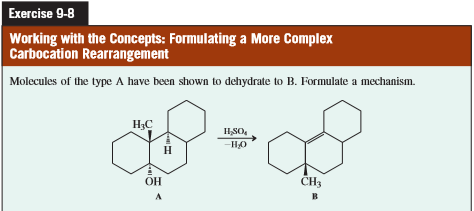 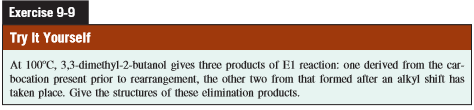 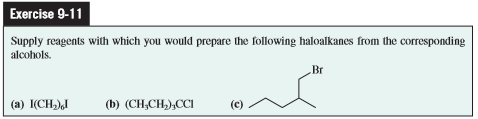 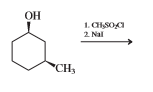 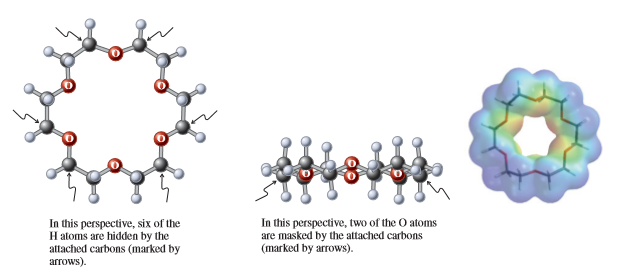 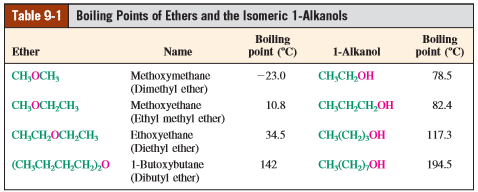 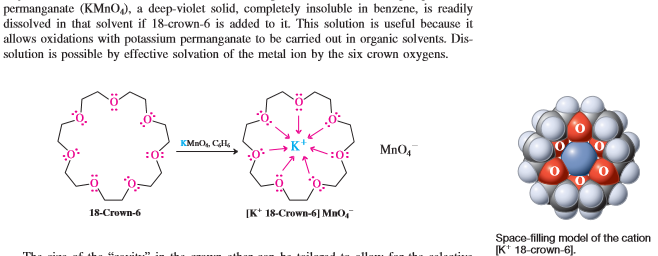 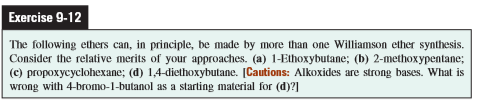 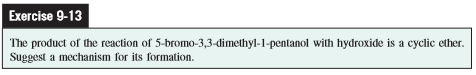 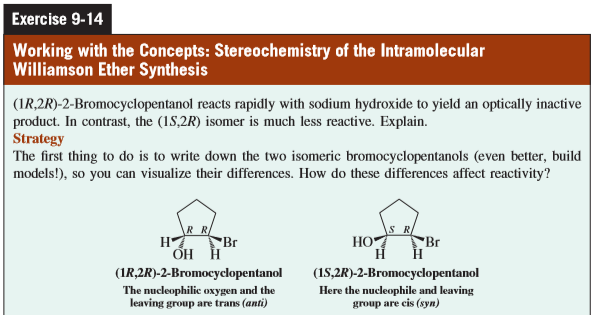 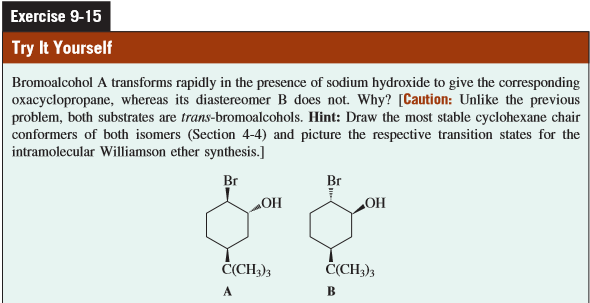 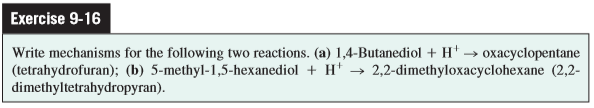 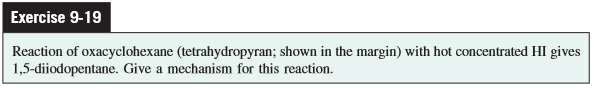 Interesting Chemistry: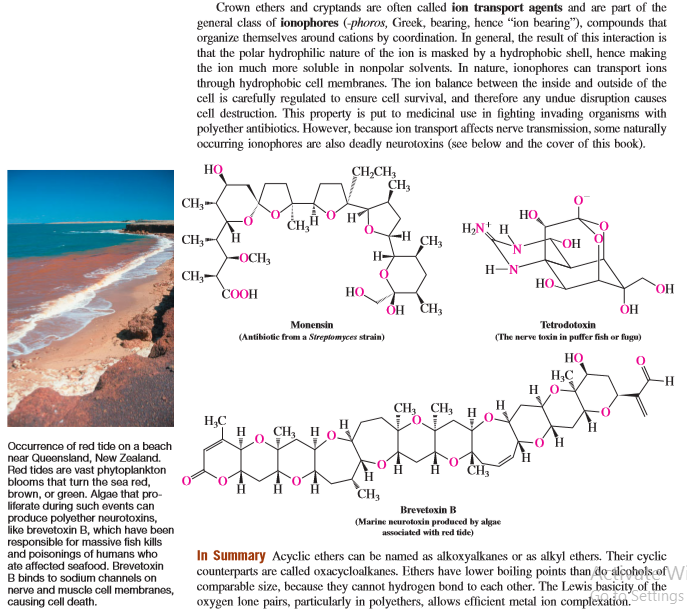 